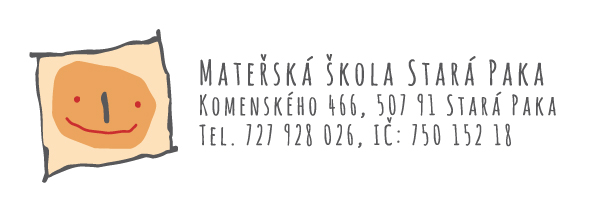 Ředitelka mateřské školy vydává na základě ustanovení § 30 zákona č. 561/2004 ve znění pozdějších předpisů školský zákon, školní řád, kterým se upřesňují vzájemné vztahy mezi dětmi, jejich zákonnými zástupci a zaměstnanci školy.Školní řád upravuje podmínky k zajištění bezpečnosti a ochrany zdraví dětí a jejich ochrany před sociálně patologickými jevy a před projevy diskriminace, nepřátelství nebo násilí.Všichni zaměstnanci mateřské školy spolupracují s rodiči s cílem rozvíjet a organizovat činnost ve prospěch dětí a prohloubení vzájemného výchovného působení rodiny a školy. a) Podrobnosti o výkonu práv a povinností dětí a jejich zákonných zástupců ve školeZákladní cíle mateřské školy při zabezpečování předškolní výchovy a vzdělávání a školní vzdělávací programpodporuje rozvoj osobnosti dítěte předškolního věkupodílí se na jeho zdravém citovém, rozumovém a tělesném rozvojipodílí se na osvojování základních pravidel chování dítětepodporuje získávání základních životních hodnot a mezilidských vztahů dítětevytváří základní předpoklady pro pokračování ve vzdělávánínapomáhá vyrovnávat nerovnosti vývoje dětí před jejich vstupem do základního vzděláváníposkytuje speciální pedagogickou péči dětem se speciálními vzdělávacími potřebami1.2. Dítě má právona kvalitní předškolní vzdělávání a výchovu, směřující k rozvoji všech jeho schopností a dovedností a zaručující optimální rozvoj jeho osobnostina zajištění činností a služeb poskytovaných ŠPZ v rozsahu stanoveném ve školském zákoněna fyzicky i psychicky bezpečné prostředí při pobytu v MŠna volný čas a hru a na stýkání se s jinými dětmi a lidmiužívat vlastní kulturu, jazyk i náboženstvína zvláštní péči a výchovu v případě postiženína ochranu před jakoukoli formou diskriminace, násilí, zneužívání, zanedbávání výchovy a před vlivem sociálně patologických jevůpři vzdělávání mají všechny děti práva, která jim zaručuje Listina lidských práv 
a svobod a Úmluva o právech dítěte1.3. Dítě má povinnostdodržovat pravidla společného soužití na třídách, které vytváří společně s učitelkamichovat se ohleduplně k majetku školy a zacházet s ním šetrně, nepoškozovat úmyslně majetek školyneodnášet a nepůjčovat si bez dovolení učitelek inventář a vybavení mateřské školy domůpři příchodu do MŠ je dítě povinno přezout si s obuv a přejít z šatny, kde se smí zdržovat pouze po dobu převlékánívšechny své věci musí udržovat v pořádku, pěkně uložené ve své přihrádce, která je označena značkoupři příchodu do třídy by mělo dítě pozdravit, respektovat své kamarády a neubližovat si navzájemnadměrně nekřičet, aby šetřilo nejen svoje zdraví, ale i ostatních dětí ve třídě  dodržovat školní řád, předpisy a pokyny k ochraně zdraví a bezpečnosti, s nimiž bylo seznámenoplnit pokyny zaměstnanců školy vydané v souladu s právními předpisy a školním řádem1.4. Rodiče mají právoseznámit se s ŠVP MŠ a přispívat svými nápady k jeho obohacení vyjadřovat se ke všem rozhodnutím týkajících se podstatných záležitostí vzdělávání jejich dětí, přičemž jejich vyjádření musí být věnována pozornostna informace a poradenskou pomoc školy v záležitostech týkajících se vzdělávání podle školského zákona a konzultovat výchovné i jiné problémy svého dítěte s učitelkou nebo ředitelkou školy při vyzvedávání dětí nebo na předem domluvené schůzcena diskrétnost a ochranu informací, týkajících se jejich osobního a rodinného životaprvní měsíc pobytu dítěte v mateřské škole být přítomni výchovným činnostem ve tříděpo dohodě s učitelkou být přítomni výchovným činnostem ve třídě i v průběhu školního roku, ale vždy tak, aby nerušili učitelku a děti při práciprojevit jakékoli připomínky k provozu MŠ, učitelce nebo ředitelce školy1.5. Rodiče mají povinnost:rodičovská odpovědnost náleží rodičům i při pobytu dítěte v mateřské školena vyzvání ředitele školy se osobně zúčastnit projednání závažných otázek týkajících se vzdělávání dítětese školou spolupracovat a řešit případné problémy, které se v průběhu docházky dítěte do mateřské školy vyskytnoupovinnost pravidelně sledovat web MŠ nebo nástěnky s informacemipovinnost oznámit ředitelce MŠ, pokud žádají u dítěte o odklad školní docházkyomluvit nepřítomnost dítěte hradit úplatu za vzdělávání a stravování ve stanoveném termínunahlásit učitelkám změny v adrese, zaměstnání, telefonu apod.onemocní-li dítě během dne, maximálně do 1 hod. od oznámení vyzvednout z MŠ 
a zařídit lékařské ošetřenípovinnost předat dítě osobně učitelcepokud pověří jinou osobu vyzvedáváním svého dítěte z MŠ, musí být uvedena na předepsaném formulářipovinnost si vyzvednout dítě z mateřské školy v určené doběpři vstupu do jednotlivých tříd se přezouvat, popř. využívat návlekůodvádět dítě ze třídy pouze s vědomím učitelkypo vyzvednutí dítěte se zbytečně nezdržovat v prostorách školy a budovu či školní zahradu opustitvyzvednout si před začátkem docházky dítěte do mateřské školy čipy, určené ke vstupu do MŠčip určený ke vstupu do MŠ předat jen dalšímu zákonnému zástupci nebo pověřené osobě, která je pověřena k vyzvedávání a vodění dítěte do mateřské školypo celou dobu docházky dítěte do MŠ dbát o to, aby se čip nepoškodil a neztratilztrátu čipu ihned nahlásit ředitelce nebo hospodářce školypo ukončení docházky dítěte do MŠ čip odevzdat hospodářce školy. 1.6. Práva a povinnosti pedagogických pracovníků a ostatních zaměstnanců školy:Každý zaměstnanec školy přispívá svou činností k naplnění výše uvedených práv dítěte.Každý zaměstnanec školy právo na zdvořilé chování ze strany rodičů a důstojné prostředí, ve kterém vykonává svou práci.Učitelka je povinna odpovídat rodičům na jejich připomínky a dotazy vhodným způsobem.Učitelka mateřské školy má právo nepřijmout do mateřské školy dítě zjevně nemocné (teplota, viditelné znaky infekčních onemocnění) v zájmu zachování zdraví ostatních dětí a dodržení platné legislativy zejména zákona o ochraně veřejného zdraví.Pedagogický pracovník má právo na zajištění podmínek potřebných pro výkon jejich pedagogické činnosti, zejména na ochranu před fyzickým násilím nebo psychickým nátlakem ze strany dětí nebo zákonných zástupců dětí a dalších osob, které jsou v přímém kontaktu s pedagogickým pracovníkem ve škole.Aby nebylo do jejich přímé pedagogické činnosti zasahováno v rozporu s právními předpisyNa využívání metod, forem a prostředků v souladu se zásadami a cíli vzdělávání při přímé výchovně vzdělávací činnostiNa objektivní hodnocení své pedagogické činnostiPovinnosti pedagogických pracovníkůPedagogický pracovník je povinenVykonávat pedagogickou činnost v souladu se zásadami a cíli vzděláváníChránit a respektovat práva dítěteChránit bezpečí a zdraví dítěte a předcházet všem formám rizikového chování 
ve školeSvým přístupem k výchově a vzdělávání vytvářet pozitivní a bezpečné klima 
ve školním prostředí a podporovat jeho rozvojZachovávat mlčenlivost a chránit před zneužitím osobní údaje, informace o zdravotním stavu dětí a výsledky poradenské pomoci školského poradenského zařízení, s nímž přišel do stykuPoskytovat dítěti nebo zákonnému zástupci nezletilého dítěte informace spojené s výchovou a vzdělávánímOchrana osobnosti ve škole (učitel, dítě)Pedagogičtí pracovníci mají povinnost zachovávat mlčenlivost a chránit před zneužitím osobní údaje, informace o zdravotním stavu dětí a výsledky poradenské pomoci školského poradenského zařízení a školního poradenského pracoviště, 
s nimiž přišli do styku,Právo zákonných zástupců dětí na přístup k osobním údajům, na opravu a výmaz osobních údajů a právo vznést námitku proti zpracování osobních údajů se řídí směrnicí ředitele školy k ochraně osobních údajů,Zpracování osobních údajů dětí za účelem propagace školy (webové stránky, propagační materiály, fotografie) je možné pouze s výslovným souhlasem zákonných zástupců dětí.Zpracování osobních údajů je nezbytné pro splnění právní povinnosti (§ 28 odst. 2 zákona č. 561/2004 Sb., o předškolním, základním, středním, vyšším odborném 
a jiném vzdělávání, ve znění pozdějších předpisů) a správce údajů je bude zpracovávat pouze v rozsahu nezbytném pro vedení školní matriky a uchovávat po dobu deseti let.1.7. Vztahy dětí a zákonných zástupců s učiteli a ostatními zaměstnanci školyPravidla vzájemných vztahů vycházejí ze zásady vzájemné úcty, respektu, názorové snášenlivosti, solidarity všech účastníků vzdělávání.                                                                                                              Učitelky školy vydávají dětem a zákonným zástupcům dětí takové pokyny, které bezprostředně souvisí s plněním ŠVP, školního řádu a dalších nezbytných organizačních opatření.Všichni zaměstnanci školy jsou povinni děti chránit před všemi formami špatného zacházení, sexuálním násilím, využíváním, budou dbát, aby nepřicházeli do styku s materiály a informacemi pro ně nevhodnými.Informace, které zákonný zástupce dítěte poskytne do školní matriky nebo jiné informace o dítěti (zdravotní způsobilost…) jsou důvěrné a všichni učitelé a ostatní zaměstnanci školy se řídí zákonem o ochraně osobních údajů.b) Přijímací řízeníPředškolní vzdělávání se organizuje pro děti ve věku od 2 do 6 let. Dítě mladší 3 let nemá na přijetí do MŠ právní nárok.Předškolní vzdělávání je povinné pro děti, které dosáhly od počátku školního roku, který následuje po dni, kdy dítě dosáhlo pátého roku věku.Přijímání dětí do mateřské školy se provádí formou zápisu k předškolnímu vzdělávání. Termín a místo zápisu stanoví ředitelka mateřské školy v dohodě se zřizovatelem (v termínu od 2. května do 16. května) a zveřejní je na webové stránky školy.Ředitelka školy stanoví pro zápis dětí do mateřské školy kritéria, která jsou zveřejněna současně se zveřejněním termínu a místa zápisu na webu.Pokud kapacita dovolí, mohou být děti přijímány do mateřské školy i v průběhu školního roku.Dítě do MŠ přijímá na základě žádosti zákonných zástupců dítěte ředitelka mateřské školy. Žádost o přijetí dítěte k předškolnímu vzdělávání si mohou rodiče vyzvednout v MŠ, stáhnout z webu, nebo si ji vyzvednout při zápisu.MŠ může přijmout pouze dítě, které se podrobilo stanoveným pravidelným očkováním, má doklad, že je proti nákaze imunní nebo se nemůže očkování podrobit pro kontraindikaci. Toto ustanovení se netýká dětí, pro které je předškolní vzdělávání povinné.Při přijímacím řízení doloží zákonný zástupce dítěte potvrzení od lékaře o očkování dítěte, které lékař vyplní přímo na žádosti k předškolnímu vzdělávání nebo jako přílohu k žádosti. O přijetí dítěte se zdravotním postižením rozhodne ředitelka mateřské školy na základě písemného vyjádření školského poradenského zařízení, popřípadě také registrujícího praktického lékaře pro děti a dorostRozhodnutí o přijetí se oznamují zveřejněním seznamu uchazečů nejpozději do 30 dnů po zápise pod přiděleným registračním číslem s výsledkem řízení u každého uchazeče. Seznam se zveřejňuje v MŠ (vchodové dveře), a webu MŠ. Rozhodnutí o nepřijetí dítěte do MŠ se vydává do 30 dnů po zápisu a zákonný zástupce ho obdrží do vlastních rukou poštou nebo do datové schránky.Při nástupu dítěte ředitelka může vydat rozhodnutí o zkušebním pobytu dítěte k ověření schopností dítěte přizpůsobit se podmínkám mateřské školy. Tato zkušební doba může být až 3 měsíční.Do jednoho měsíce po obdržení rozhodnutí o přijetí se zákonní zástupci dítěte dostaví do mateřské školy, poskytnou informace do školské matriky, obdrží informace o provozu mateřské školy a domluví si průběh adaptace a konkrétní nástupní termín dítěte do mateřské školy.O zařazení dětí do tříd rozhoduje ředitelka školyc)Povinné předškolní vzděláváníPokud nepřihlásí zákonný zástupce dítě k povinnému předškolnímu vzdělávání, dopustí se přestupku podle § 182 a/ školského zákona  Dítě, pro které je předškolní vzdělávání povinné, se vzdělává ve spádové mateřské škole ( Mateřská škola, Stará Paka), pokud se zákonný zástupce nerozhodl pro jinou mateřskou školu nebo pro individuální vzdělávání dítěte.Spádové obce, pro mateřskou školu, Stará Paka jsou Stará Paka, Roškopov, Ústí u Staré Paky, Karlov, Brdo, ZápřičniceZákonný zástupce je povinen zajistit povinné předškolní vzdělávání formu pravidelné denní docházky v pracovních dnech. Rozsah povinného předškolního vzdělávání je stanoven na 4 hodiny denně, a to od 8:00 do 12:00hod.Povinnost předškolního vzdělávání není dána ve dnech, které připadají na období školních prázdnin -  viz organizace školního roku .Zůstává ale právo dítěte vzdělávat se v mateřské škole po celou dobu provozu, v němž je vzděláváno.Zákonní zástupci mají povinnost zajistit, aby dítě, které plní povinné předškolní vzdělávání, docházelo řádně do školy. Zanedbává-li péči o povinné předškolní vzdělávání, dopustí se tím přestupku.Omlouvání nepřítomnosti dítěteNepřítomného dítěte omlouvá zákonný zástupce dítěte. Ředitelka mateřské školy je oprávněna požadovat doložení důvodů nepřítomnosti dítěte.Zákonný zástupce je povinen doložit důvody nepřítomnosti dítěte nejpozději do 3 dnů ode dne výzvy.
Oznámení nepřítomnosti provádí zákonný zástupce dítěte ústně třídnímu učiteli, pokud se jedná o předem známou absenci do sešitu u vchodu třídy, popř. telefonicky nebo sms.Pokud se vyskytne nenadálá absence (např. náhlé onemocnění dítěte), oznámí zákonný zástupce jeho nepřítomnost telefonicky nebo sms na telefonním čísle 727928027Třídní učitelka eviduje školní docházku své třídy. V případě, že je dítě neomluvené, informuje třídní učitelka ředitelku školy, která poskytnuté informace vyhodnocuje.Neomluvenou absenci dítěte řeší ředitelka školy pohovorem, na který je zákonný zástupce pozván doporučujícím dopisem. Při pokračující absenci ředitelka školy zašle oznámení o pokračující nepřítomnosti dítěte obecnímu úřadu obce s rozšířenou působností ( Obec III Nová Paka).Individuální vzdělávání dítěteJedna z možností jiného plnění povinného předškolního vzdělávání je vhodná pro rodiče dítěte, kteří v odůvodněných případech nechtějí nebo nemají možnost zajistit pro své dítě pravidelnou docházku do mateřské školy. Pokud se takto zákonný zástupce rozhodne, postupuje tímto způsobem:Zákonný zástupce dítěte, které bude plnit povinnost předškolního vzdělávání individuálním vzděláváním dítěte, je povinen oznámit tuto skutečnost řediteli spádové mateřské školy. Oznámení je povinen učinit nejpozději 3 měsíce před počátkem školního roku, kterým začíná povinnost předškolního vzdělávání dítěte.Oznámení zákonného zástupce o individuálním vzdělávání dítěte musí obsahovat
a) jméno, popřípadě jména, a příjmení, rodné číslo a místo trvalého pobytu dítěte, v případě cizince místo pobytu dítěte,b) uvedení období, ve kterém má být dítě individuálně vzděláváno,c) důvody pro individuální vzdělávání dítěte.Ředitelka mateřské školy předá zákonnému zástupci dítěte přehled oblastí, v nichž má být dítě vzděláváno.Ředitelka mateřské školy dohodne se zákonným zástupcem dítěte:- způsob ověření prováděno pohovorem s dítětem a testem)- termíny ověření, včetně náhradních termínů (ověření se uskuteční první pondělí po 1. listopadu od 10.00hod, případně v náhradním termínu: první pondělí po1.prosinci od 10.00hod.)Zákonný zástupce dítěte je povinen zajistit účast dítěte u ověření Ředitelka mateřské školy ukončí individuální vzdělávání dítěte, pokud zákonný zástupce dítěte nezajistil účast dítěte u ověření, a to ani v náhradním termínu.Výdaje spojené s individuálním vzděláváním dítěte hradí zákonný zástupce dítěte, s výjimkou speciálních kompenzačních pomůcek a výdajů na činnost mateřské školy, do níž bylo dítě přijato k předškolnímu vzdělávání.d)Vzdělávání dětí se speciálními vzdělávacími potřebami viz. Vnitřní předpis o vzdělávání dětí s SVPč.j.: MŠVP 3/2020 v platnosti od 1.4.2020 do další aktualizacee) Provozní a vnitřní režim školy1. Platby v mateřské školePodmínky stanovení úplaty, její výše a splatnost jsou zveřejněny ve Vnitřním předpise o úplatě, který je umístěný na webu MŠ.1.2. Úplata za školní stravování dětíPodmínky stanovení stravného, jeho výše a splatnost jsou zveřejněny ve Vnitřním řádu školní jídelny, který je umístěný na webových stránkách školy.Vzdělávání v mateřské škole se dítěti poskytuje bezúplatně od počátku školního roku, který následuje po dni, kdy dítě dosáhne pátého roku věkuÚplata za školní stravování je splatná do konce kalendářního měsíce.1.3.Úplata za předškolní vzdělávání Podmínky stanovení úplaty, její výše a splatnost jsou zveřejněny ve Vnitřní předpis 
o úplatě za předškolní vzdělání. Č. j.: MSS 11/2015, který je umístěný na webových stránkách školy. záložka: PRO RODIČE - DOKUMENTYÚplata za předškolní vzdělávání a stravování dítěte v mateřské jsou platby, které jsou pro rodiče povinné a jsou nedílnou součástí rozpočtu mateřské školy. Opakované neuhrazení těchto plateb v mateřské škole je považováno za závažné porušení provozu mateřské školy a v konečném důsledku může být důvodem pro ukončení docházky dítěte do mateřské školy (s výjimkou dětí s povinnou předškolní docházkou).2. Evidence dítětePři nástupu dítěte do MŠ předají rodiče třídní učitelce potřebné informace do matriky dítěte, ve kterém vyplní jméno a příjmení dítěte, rodné číslo, státní občanství a místo trvalého pobytu, dále jméno a příjmení zákonného zástupce, místo trvalého pobytu a adresa pro doručování písemností, adresa při náhlém onemocnění dítěte a telefonické spojení.3.Provoz mateřské školyProvoz mateřské školy je od 6.30 hod do 16.00 hodin. V 16.00 se celý areál mateřské školy uzamyká, rodiče už musí v této době opustit s dětmi budovu i zahradu školy.Děti obvykle přicházejí do mateřské školy do 8.30 hod. Jinak, po dohodě s třídní učitelkou (především u dvouletých dětí) podle aktuální potřeby rodičů.Zákonní zástupci dětí nebo jimi pověřené osoby používají ke vstupu do MŠ čipy.Čipy slouží ke vstupu do hlavních dveří u všech tříd MŠZákonní zástupci dětí zaplatí vratnou zálohu 200,-Kč a obdrží 2 čipy určené ke vstupu do MŠPokud požadují více než dva čipy, mohou obdržet ještě další dva, oproti další záloze 200,-KčZákonný zástupce si čipy ponechává po celou dobu docházky do mateřské školyPo ukončení docházky dítěte do MŠ vrací zákonní zástupci čipy hospodářce školy a je jím vrácen a záloha.Čip umožní zákonným zástupcům vstup do budovy MŠ v době od 6.30 do 8.30 hod., od 12.00 do 12.45 hod. a od 14 do 16.00 hod.Pokud ve výjimečných případech (např. návštěva lékaře) přivádí nebo odvádí dítě z MŠ v jinou než tuto stanovenou dobu, použije zvonek u hlavních dveří.Po dobu, kterou tráví děti v dopoledních hodinách na zahradě, je uzamčena branka u hlavní brány MŠ, a v této době je nutno ke vstupu využít telef. spojení.Celý objekt, vchody i zahrada jsou monitorovány záznamovým kamerovým systémem za účelem ochrany vstupu a pohybu neoprávněných osob, dále pak k ochraně majetku proti zcizení a vandalismu. Ochrana soukromí při využití kamerového systému je zajištěna dle zákona č. 110/2019 Sb. o zpracování osobních údajů, ve znění pozdějších předpisůPřístup „cizím“ osobám (tj. osobám, které nejsou zaměstnanci školy, děti, nebo jejich zákonní zástupci nebo osoby pověřené je povolen přístup do areálu pouze po předložení průkazu totožnosti nebo zaměstnaneckého průkazu a sdělení účelu návštěvy. Cizí osoba nezůstává v budově bez dozoru a vždy musí při příchodu zazvonit na zvonek u dveří. Zaměstnanec, který této osobě otevřel, zodpovídá za jeho pobyt v MŠ.Ředitelka školy může odmítnout jednat s osobou, která se nenahlásila a nesjednala si schůzku předem (např. obchodní zástupci).Parkování před vjezdem do mateřské školy (bránou) je povoleno pouze na nezbytně nutnou dobu při vodění a vyzvedávání dětí a jen v případě, že jinde není místo.Parkování před zadní bránou mateřské školy je zakázáno.V zimních měsících, kdy musí být obě brány déle otevřeny kvůli vyhrnování sněhu, je průjezd areálem mateřské školy zakázán.Zadní branka školy je trvale uzamčena a je využívána pouze zaměstnanci školy nebo v případě mimořádných událostí.Parkování v areálu mateřské školy je povoleno pouze zásobování a zaměstnancům školy.Pobyt dětí bez dozoru v areálu mateřské školy po jejich vyzvednutí zákonnými zástupci nebo pověřenými osobami je nepřípustný.Pokud si zákonný zástupce dítěte nebo jím pověřená osoba dítě z mateřské školy nevyzvedne do 16 hodiny a není možný ani telefonický kontakt, zůstává s dítětem učitelka v mateřské škole. Pokud se nepodaří učitelce kontaktovat zákonného zástupce ani jím pověřenou osobu, zajistí ve spolupráci s policií ČR předání dítěte pracovníkovi OSPOD. Zákonný zástupce dítěte v tomto případě má povinnost nahradit škodu organizaci vzniklou -mzdové prostředky pro učitelku a případné další náklady. Zákonný zástupce se povinnosti zprostí, prokáže-li, že nejednal zaviněně.Pokud zákonný zástupce nebo jím pověřená osoba vyzvedávají dítě opakovaně po 16 hodině a nereagují ani na písemné upozornění ředitelky mateřské školy, je toto považováno za závažné porušení provozu mateřské školy a v konečném důsledku může být důvodem pro ukončení docházky dítěte do mateřské školy.Zákonní zástupci nebo osoby jimi pověřené jsou povinní předat dítě po příchodu do MŠ učitelkám osobně ve třídě již přezuté a převlečené.Rodiče předávají dítě do MŠ zdravé. Vyskytne-li se u dítěte infekční onemocnění, rodiče tuto skutečnost neprodleně ohlásí mateřské školeDěti se scházejí do 7.00 hod. v přízemí ve třídě Sedmikrásek a v této třídě jsou také odpoledne od 15:15 hodin do 16:00 hod.Rodiče omlouvají děti na tentýž den nejpozději do 8:00 hod., a to telefonicky na nebo SMS zprávou na telefonním čísle 727 928 027 (školní kuchyně).  Na následující dny zákonní zástupci děti omlouvají kdykoli v průběhu dne.Pokud chtějí rodiče své dítě odhlásit ze stravování nebo přihlásit ke stravování, musí tak učinit 1 den předem a to do 13 hod. Odhlášení nebo přihlášení dítěte musí rodiče zapsat do sešitu u hlavních dveří, zavolat nebo SMS na telefonní číslo727 928 027.Všechny děti v mateřské škole jsou pojištěny proti úrazům a nehodám v době pobytu dítěte v MŠ a při akcích MŠ organizovaných.Informace o  akcích v MŠ jsou vždy včas oznamovány na nástěnkách v šatnách dětí 
a na webových stránkách školy na adrese http://www.msstarapaka.cz. Doporučujeme rodičům pravidelně sledovat nástěnky nebo webové stránky školy.Provoz mateřské školy lze podle místních podmínek omezit nebo přerušit v měsíci červenci nebo srpnu, popřípadě v obou měsících. Rozsah omezení nebo přerušení stanoví ředitelka mateřské školy po projednání se zřizovatelem. Provoz mateřské školy bývá obvykle přerušen na dobu 6 týdnů. Omezení nebo přerušení provozu oznámí ředitelka mateřské školy zákonnému zástupci nejméně 2 měsíce předem (informace na nástěnkách a webových stránkách školy. Ředitelka zároveň zveřejní také informaci o jiných možnostech zajištění péče o děti v době omezení nebo přerušení provozu.Provoz mateřské školy lze ze závažných důvodů a po projednání se zřizovatelem omezit nebo přerušit i v jiném období ,než je červenec nebo srpen. Za závažné důvody se považují organizační či technické příčiny, které znemožňují řádné poskytování předškolního vzdělávání.Provoz mateřské školy se přeruší i v případě, jestliže počet přítomných dětí je pět nebo méně (např. o školních vánočních prázdninách). Informaci o omezení nebo přerušení provozu zveřejní ředitelka mateřské školy na nástěnce a webových stránkách školy neprodleně poté, co o omezení nebo přerušení provozu rozhodne.V případě nepřítomnosti jednotlivých paní učitelek z důvodu pracovní neschopnosti, účasti na vzdělávání apod. je zajištěn zástup kvalifikovanou učitelkou4. Ukončení docházky dítěte do mateřské školyRodiče ukončí docházku dítěte do mateřské školy písemným oznámením.Ředitelka mateřské školy může po předchozím upozornění písemně oznámeném zákonnému zástupci dítěte rozhodnout o ukončení předškolního vzdělávání jestližese dítě bez omluvy zákonného zástupce nepřetržitě neúčastní předškolního vzdělávání po dobu delší než dva týdnyzákonný zástupce závažným způsobem opakovaně narušuje provoz mateřské školyukončení doporučí v průběhu zkušebního pobytu dítěte lékař nebo školské poradenské zařízenízákonný zástupce opakovaně neuhradí úplatu za školní stravování ve stanoveném termínu, nedohodne s ředitelkou jiný termín úhrady a nereaguje ani na předchozí písemné upozorněníTato ustanovení neplatí pro děti, které plní povinnou předškolní docházku.Režim dne v mateřské školeDenní program je dostatečně pružný, je zde dostatek prostoru na individuální možnosti dětí. Paní učitelky upravují s přihlédnutím k potřebám a složení jednotlivých tříd. V průběhu dne se střídají volné a řízené činnosti podle potřeb a zájmů dětí.Denně jsou zařazovány jazykové chvilky, řízené pohybové aktivity, je dostatečný časový odstup mezi jednotlivými jídly, je respektována potřeba spánku u dětí. Pobyt venku je nejméně 2 hodiny denně, zkracuje se pouze při nepříznivém počasí. K pobytu venku je především využívána zahrada a pěkné přírodní okolí MŠ.  Děti nejsou k činnostem nuceny, zařazení do činností záleží na samostatném rozhodnutí dítěteREŽIM DNE V MŠDenní program je dostatečně pružný, je zde dostatek prostoru na individuální možnosti dětí. Paní učitelky upravují s přihlédnutím k potřebám a složení jednotlivých tříd. V průběhu dne se střídají volné a řízené činnosti podle potřeb a zájmů dětí.Denně jsou zařazovány jazykové chvilky, řízené pohybové aktivity, je dostatečný časový odstup mezi jednotlivými jídly, je respektována potřeba spánku u dětí. Pobyt venku je nejméně 2 hodiny denně, zkracuje se pouze při nepříznivém počasí. K pobytu venku je především využívána zahrada a pěkné přírodní okolí MŠ.  Děti nejsou k činnostem nuceny, zařazení do činností záleží na samostatném rozhodnutí dítěteDěti jsou přijímány do mateřské školy od 6.30 do 8.30 hod. Dvouleté děti po domluvě s učitelkami na třídách i později. Děti s povinnou předškolní docházkou do 8.00 hod.6.30-9.00Všechny děti se scházejí ve třídě Sedmikráska. V 7.00 odcházejí do Sluníčkové a Beruškové třídy.V této době probíhají ve skupinkách a individuálně spontánní hry a činnosti dětí dle jejich výběru, činnosti řízené pedagogem, kterých se děti dle vlastního zájmu zúčastňují, námětové hry, pokusy, pohybové aktivity i s nářadím i náčiním, průpravné cviky, jóga, relaxace, jazykové chvilky, komunikační kruhy.9.00 hygiena, svačina9.00-9.30- třída Sedmikráska- svačina, příprava na pobyt venku9.30- 11.30 Sedmikráska pobyt venku9.00- 9.25 –Berušková třída a Sluníčková třída svačina9.25- 9.45 – Berušková třída a Sluníčková třída -  řízené činnosti, příprava na pobyt venku9.45-11.45 pobyt venku.Je přizpůsoben věku dětí, počasí a stavu ovzduší. V mimořádně nepříznivých klimatických podmínkách může být zkrácen nebo vynechán a nahrazují ho převážně pohybové aktivity ve třídě. V letních měsících jsou naopak i ranní činnosti přenášeny ven na zahradu Je zaměřen na poznávání, pohyb, tvořivé činnosti.11.30. návrat z pobytu venku děti ze třídy Sedmikráska, příprava na oběd 11.45 Sedmikráska oběd11.45 hygiena, příprava na oběd ostatní třídy11.55 oběd12.00 příprava na odpolední odpočinek, odpočinek dvouleté děti12.20-14.15 příprava na odpočinek, odpočinek ostatníRespektujeme individuální potřebu spánku a odpočinku dětí. Dětem s nižší potřebou spánku nabízíme jiný klidný program. Děti, které neusnou, vstávají dříve a věnují se různým činnostem tak, aby nebudily ostatní. Ve třídě nejmladších (Sedmikráska) vstávají tyto děti ve 13.30 a věnují se klidné hře dle vlastního výběru (hra v kuchyňce, prohlížení obrázkových knížek apod.) .V Beruškové třídě  děti odpočívají při pohádce a ty, které neusnou ( ve 13.15 hod.)  si mohou vybrat klidnou hru dle vlastního výběru, nebo jim paní učitelka nabízí omalovánky, kreslení , pracovní listy apod. Ve Sluníčkové třídě odpočívají děti na matracových lehátkách. Poslechnou si pohádku, a ty, které neusnou, mohou již po půl hodině vstávat. Paní učitelka jim nabízí aktivity tak, aby nerušily děti, které spí a děti v ostatních třídách – pracovní listy, omalovánky, modelování, kreslení, práci s encyklopedií, stolní hry.14.15 hygiena, odpolední svačina14.45 -16.00 hry a zájmové činnosti, při příznivém počasí pobyt na zahraděDěti ze Sluníčkové a Beruškové třídy odcházejí v 15.15 do Sedmikrásky nebo na zahradu, kde pokračují ve hrách a zájmových činnostech až do příchodu rodičů.Režim dne dětí dvou až tříletých 6.30- 9.00Děti jsou přijímány do mateřské školy od 6.30 do 8.30 hodin. Tyto děti mohou však po domluvě zákonných zástupců s učitelkami na třídách přicházet do mateřské školy pozdějiV této době probíhají ve skupinkách a individuálně spontánní hry (hry konstruktivní, napodobivé postupně i hry s pravidly) a činnosti dle jejich výběru, činnosti řízené pedagogem, kterých se děti dle vlastního zájmu zúčastňují, námětové hry, pohybové aktivity i s nářadím i náčiním, jazykové chvilky, komunikační kruhy.9.00- 9.30 svačina, hygiena, příprava na pobyt venku9.30-11.30 pobyt venku, 11.30- 12.15 příprava na oběd, oběd12.15- 14.15 odpolední odpočinek na lehátku – děti poslouchají čtenou pohádku a usínají. Po odpoledním odpočinku je paní učitelky nebudí, ale nechávají děti dospat14.15- 14.45 hygiena, svačina 14.45 -16.00- volná hra dětí, činnosti dle jejich výběru, v případě příznivého počasí pobyt na zahradě nebo terase třídyRežim dne v jednotlivých třídáchRežim dne ve třídě Sedmikráska6.30 – 8.30  příchod dětí do třídy, děti dvouleté po domluvě rodičů s učitelkami i později7.00  starší děti odcházejí do třídy Sluníčkové a   Beruškové. V této době probíhají hry ve skupinkách, individuálně spontánní hry a činnosti dětí dle jejich výběru. Činnosti řízené pedagogem, kterých se dětí dle vlastního zájmu zúčastňují, námětové hry, pokusy, pohybové aktivity, průpravné cviky, relaxace, jazykové chvilky, komunikační kruhy, řízené činnosti09.00 – 09.30   hygiena, svačina, příprava na pobyt venku09. 30 – 11.30   pobyt venkuJe přizpůsoben věku dětí, počasí a stavu ovzduší. V mimořádně nepříznivých podmínkách může být zkrácen nebo vynechán. Nahrazují ho převážně pohybové aktivity ve třídě. V letních měsících jsou naopak i ranní činnosti přenášeny ven na zahradu. Pobyt venku je zaměřen na poznávání, pohyb, tvořivé činnosti.11.30– 12.30 hygiena, oběd, příprava na odpočinek 12.30 – 14.15   odpočinek. Vychází z potřeb dětí. Děti nemusejí spát, na lehátko si mohou vzít oblíbenou hračku. Začíná obvykle poslechem čtené nebo reprodukované pohádky. Děti, které neusnou, vstávají dříve a věnují se různým činnostem tak, aby nebudily ostatní. Ve třídě nejmladších (Sedmikráska) vstávají tyto děti ve 13.30 a věnují se klidné hře dle vlastního výběru (hra v kuchyňce, prohlížení obrázkových knížek apod.)14.15 – 14.45   hygiena,  odpolední svačina14.45 – 16.00    hry a zájmové činnosti, při příznivém počasí hry na zahradě do příchodu rodičů.15.15  Děti ze Sluníčkové a  Beruškové  třídy přicházejí do Sedmikrásky a účastní se společně  všech činností.Režim dne dětí dvou až tříletých 6.30- 9.00Děti jsou přijímány do mateřské školy od 6.30 do 8.30 hodin. Tyto děti mohou však po domluvě zákonných zástupců s učitelkami na třídách přicházet do mateřské školy pozdějiV této době probíhají ve skupinkách a individuálně spontánní hry (hry konstruktivní, napodobivé postupně i hry s pravidly) a činnosti dle jejich výběru, činnosti řízené pedagogem, kterých se děti dle vlastního zájmu zúčastňují, námětové hry, pohybové aktivity i s nářadím i náčiním, jazykové chvilky, komunikační kruhy.9.00- 9.30 svačina, hygiena, příprava na pobyt venku9.30-11.30 pobyt venku, 11.30- 12.15 příprava na oběd, oběd12.00- 14.15 odpolední odpočinek na lehátku – děti poslouchají čtenou pohádku a usínají. Po odpoledním odpočinku je paní učitelky nebudí, ale nechávají děti dospat14.15- 14.45 hygiena, svačina 14.45 -16.00- volná hra dětí, činnosti dle jejich výběru, v případě příznivého počasí pobyt na zahradě nebo terase třídyRežim dne v Beruškové třídě 6.30-7.00 děti se scházejí ve třídě Sedmikráska a odtud odcházejí s paní učitelkou do své třídy7.00-9.00 Děti s povinnou předškolní docházkou přicházejí do třídy s rodiči nejpozději v 8.00 hod a ostatní děti v 8.30.V této době probíhají ve skupinkách a individuálně spontánní hry a činnosti dětí dle jejich výběru, činnosti řízené pedagogem, kterých se děti dle vlastního zájmu zúčastňují, námětové hry, pokusy, pohybové aktivity, i s nářadím i náčiním, průpravné cviky, relaxace, jazykové chvilky, komunikační kruhy.9.00 -9.25 hygiena, svačina9.25- 9.45 –-  řízené činnosti, příprava na pobyt venku9.45-11.45 pobyt venku.Je přizpůsoben věku dětí, počasí a stavu ovzduší. V mimořádně nepříznivých klimatických podmínkách může být zkrácen nebo vynechán a nahrazují ho převážně pohybové aktivity ve třídě. V letních měsících jsou naopak i ranní činnosti přenášeny ven na zahradu Je zaměřen na poznávání, pohyb, tvořivé činnosti.11.45 -12.20 hygiena, oběd12.20-14.15 příprava na odpočinek, odpočinekVychází z potřeb dětí. Děti nemusejí spát, na lehátko si mohou s sebou vzít oblíbenou hračku. Začíná obvykle poslechem čtené nebo reprodukované pohádky. Děti odpočívají při pohádce a ty, které neusnou ( ve 13.15 hod) si mohou vybrat klidnou hru dle vlastního výběru, nebo jim paní učitelka nabízí omalovánky, kreslení, pracovní listy apod. 14.15 -45 hygiena, odpolední svačina14.45 -15.15 hry a zájmové činnosti, při příznivém počasí pobyt na zahradě 15.15 děti odcházejí s paní učitelkou do Sedmikrásky nebo na zahradu, kde pokračují ve hrách a zájmových činnostech až do příchodu rodičůRežim dne ve Sluníčkové třídě6.30-7.00 děti se scházejí ve třídě Sedmikráska a odtud přejdou s paní učitelkou v 7.00 do své třídy7.00– 8.00. Ostatní děti přicházejí s rodiči nejpozději v 8.00hod. V této době probíhají ve skupinkách a individuálně spontánní hry a činnosti dle jejich výběru, činnosti řízené pedagogem, kterých se děti dle vlastního zájmu zúčastňují, námětové hry, pohybové aktivity i s nářadím i náčiním, průpravné cviky, jóga, relaxace, jazykové chvilky, komunikační kruhy.9.00 – 9,25Hygiena, svačina9,25 – 9,45Řízené činnosti, příprava na pobyt venku9.45 – 11.45Pobyt venku.Je přizpůsoben počasí a stavu ovzduší. V mimořádně nepříznivých klimatických podmínkách může být zkrácen nebo vynechán a nahrazují ho převážně pohybové aktivity ve třídě. V letních měsících jsou naopak i ranní činnosti přenášeny ven na zahradu.Je zaměřen na poznávání, pohyb, tvořivé činnosti.11.45- 12.30Hygiena, oběd, příprava na odpočinek12.30 -13.30OdpočinekVychází z potřeb dětí. Děti nemusí spát, na lehátko si sebou mohou vzít oblíbenou hračku. Odpočívají pouze na matracových lehátkách a nemusí se na odpolední odpočinek převlékatZačíná obvykle poslechem čtené nebo reprodukované pohádky, a ty, které neusnou, mohou již po půl hodině vstávat. Paní učitelka jim nabízí aktivity tak, aby nerušily děti, které spí a děti v ostatních třídách – pracovní listy, omalovánky, modelování, kreslení, práci s encyklopedií, stolní hry.13.30Individuální hry dle výběru dětí, hry s konstruktivními stavebnicemi (lego, cheva, mozaiky..), individuální práce s dětmi – prevence poruch řeči, pracovní listy apod. Děti s potřebou spánku odpočívají do 14.0014.00Hygiena, odpolední svačina14.45 – 15.15Hry a zájmové činnosti, při příznivém počasí pobyt na zahradě.V 15.15 děti odcházejí do Sedmikrásky nebo na zahradu, kde pokračují ve hrách a zájmových činnostech až do příchodu rodičů.6.Doplňková činnost viz. web /o nás/7. Pitný režimDětem je v průběhu celého dne umožněn volný příjem tekutin, zpravidla ovocného čaje, vody, mléka nebo džusu, který si mohou na všech třídách kdykoliv nalít.Děti mají v MŠ vlastní vhodné hrnečky na pitný režim (takové, které si děti poznají a jsou vhodné na mytí v myčce).Při pobytu na zahradě je vždy připraven pro děti též dostatek nápojů ve vhodné nádobě a děti pijí z kelímků označených jejich značkou.8. Cenné věci a hračkyMateřská škola nezodpovídá za cenné předměty, hračky, které si děti přinesou. Doporučujeme, aby děti do MŠ nenosily zlaté řetízky, či jiné šperky, cenné hračky, mobily a podobné drahé předměty.Mateřská škola nemá podmínky k uskladnění kol dětí nebo osob, které děti do mateřské školy přivedou nebo vyzvedávají.  Stojan na kola, který je umístěný před vchodem do kuchyně slouží pouze pro kola zaměstnanců školy.9. Péče o děti 2 až 3letéMateřská škola vytváří podmínky pro přijímání dětí dvouletých až tříletých Vybavení třídy a hygienického zařízení je přizpůsobeno těmto dětemPersonální zajištění třídy s dětmi dvou až tříletými je posíleno o nepedagogického pracovníka s odbornou způsobilostí Režim dne je přizpůsoben věkovým zvláštnostem těchto dětíRodičům je umožněno přivést děti do mateřské školy po domluvě s učitelkami kdykoliv během dne a je jim umožněna i krátká doba pobytu v mateřské školePaní učitelky domlouvají s každým jednotlivcem individuální adaptační režimZákonní zástupce těchto dětí umístí v šatnách dětí dostatečné množství náhradního oblečení10. Vyřizování stížnostíŘídí se vnitřním předpisem školy.Stížnosti proti rozhodnutím ředitele školy se podává se řediteli školy a odvolacím orgánem je krajský úřad. Stížnosti proti podmínkám, průběhu a výsledkům vzdělávání se podává se učitelům, ředitelce školy, zřizovateli, České školní inspekci.f) Podmínky zajištění bezpečnosti a ochrany zdraví dětí a jejich ochrany před sociálně patologickými jevy a před projevy diskriminace, nepřátelství nebo násilí.Za bezpečnost a ochranu dětí v době výchovně vzdělávací činnosti odpovídají učitelé mateřské školyTyto podmínky jsou podrobně rozpracovány ve vnitřních předpisech školy:Bezpečnost a ochrana zdraví dětí v mateřské školeBezpečnost o prázdnináchŠkolní preventivní program, Školní program proti šikanováníProgram začlenění dětí s OMJTyto předpisy jsou přílohami ke Školnímu vzdělávacímu programu pro předškolní vzdělávání mateřské školy.Škola zajišťuje bezpečnost a ochranu zdraví dětí při pobytu v mateřské škole i akcích pořádaných mateřskou školou. Učitelé mateřské školy v rámci výchovného působení poučují děti o možných rizicích, ohrožení zdraví a bezpečnosti při všech činnostech. Seznamují děti s konkrétními bezpečnostními pokyny, se zásadami bezpečného chování ve škole i mimo školu.Učitelé mateřské školy jsou pověřeny předat dítě jen zákonným zástupcům, nezletilým sourozencům a osobám jmenovaným v pověření k zastupování, který vyplní zákonní zástupci dítěte. Bez tohoto pověření nesmí předat dítě jiné osobě než zákonným zástupcům.Pokud vyzvedává dítě na základě pověření o vyzvedávání dětí nezletilý sourozenec a učitelky zjistí, že mladšího sourozence nezvládne, oznámí tuto skutečnost rodičům a takovému sourozenci dítě již příště nevydá.Pokud je dítěti ošetřeno i drobnější poranění, je povinností učitelky o tomto informovat zákonného zástupce, a zapsat do knihy úrazů.Učitelka vyhodnocuje dle své způsobilosti, k pracovní činnosti / vstupní prohlídka/, svých zkušeností a vědomostí, zda je nutné přivolat PP, popř. informovat bezodkladně zákonné zástupce. Dle školského zák. 561/2004 dodržuje postup při zajišťování bezpečnosti dětí.Do knihy úrazu vyhotovuje záznam vždy, aby bylo prokazatelně doloženo, že rodič ví o poranění či úrazu, a je na jeho zodpovědnosti sledovat průběh po poranění, popř. dodatečně navštívit lékaře.Podávání léků přinesených zákonnými zástupci dětí z domu je v MŠ zakázáno. Výjimka je povolena pouze na pokyn a dle instrukcí lékaře a při písemné dohodě se zákonnými zástupci dítěte při déletrvajícím onemocnění 
a onemocnění, ohrožujícím život dítěte.Stane-li se v MŠ úraz, škola je povinna zajistit podle závažnosti zranění ošetření dítěte a neprodleně oznámit úraz rodičům. Při vážném úrazu je volána rychlá záchranná pomoc. Všichni zaměstnanci jsou seznámeni se zásadami první pomoci.Rodiče odpovídají za vhodnost a bezpečnost oblečení a obuvi dětí v mateřské škole i při pobytu veku (pro pobyt v MŠ doporučujeme bačkory ne pantofle, nebo pevné boty, pohodlné oblečení včetně spodního prádla, další po dohodě s učitelkami na třídě). Pro pobyt venku doporučujeme sportovní oblečení, vhodné obutí a v případě deštivého počasí pláštěnku a holínky. Děti musí mít v šatničkách náhradní oblečení pro případ promočení nebo znečistění.Při výskytu pedikulozy (vši dětské) jsou rodiče povinni informovat MŠ. Ta pak informuje rodiče všech ostatních dětí vyvěšením oznámení na nástěnce školy. Při hromadném výskytu vší škola neprodleně informuje příslušný orgán ochrany veřejného zdraví- krajskou hygienickou stanici. Pokud rodiče posílají opakovaně do kolektivu děti neodvšivené, bude o této skutečnosti informován příslušný orgán sociální péče.Zákonní zástupci dětí, které se budou v mateřské škole saunovat, předají pedagogickým pracovníkům školy každý rok čestné prohlášení, že je dítě zdravé, a smí do sauny.Je zakázáno dávat dětem do mateřské školy ostré předměty a hračky, u kterých hrozí nebezpečí úrazu (např. spolknutím, vdechnutím atd.).V případě, že jsou otevřené obě brány, je zakázáno používat k průjezdu areál mateřské školy.Zákonní zástupci dětí, osoby pověřené k vyzvedávání dětí i ostatní návštěvníci školy smí vstupovat do tříd, spojovacích chodeb školy a na schodiště pouze přezutí nebo v návlecích na obuv.Majitel psa může vstoupit do areálu mateřské školy jedině v případě, že má pejska uvázaného na vodítku a opatřeného košíkem. Počty dětí: Třída mateřské školy se naplňuje zpravidla do počtu 24 dětí. Pokud je v mateřské škole umístěno dítě s přiznaným podpůrným opatřením 3. stupně- snižuje se počet dětí ve třídě o jedno (nejvýše o 5)Pokud je ve třídě zařazené dítě s přiznaným podpůrným opatřením třetího stupně z důvodu mentálního postižení, snižuje se počet dětí o 2 děti (nejvýše o 5)Pokud je ve třídě zařazené dítě s přiznaným podpůrným opatřením čtvrtého až pátého stupně, snižuje se o 2 děti (nejvýše o 5)Péče o zdraví a bezpečnost dětí při pobytu mimo místo, kde se uskutečňuje vzdělávání:Počet dětí na jednoho učitele mateřské školy u dětí z běžné třídy – 20 dětí Děti s přiznaným podpůrným opatřením druhého až pátého stupně nebo děti mladší 3 let -12 dětíPrevence sociálně patologických jevůVšichni zaměstnanci školy, rodiče a zákonní zástupci jsou povinni zdržet se jakýchkoliv patologických projevů ve svém chování, předcházet mu a v případě jeho zjištění jsou povinni na něj upozornit vedení školy. Pedagog musí šikanování neprodleně řešit a každé jeho oběti poskytnout okamžitou pomoc a musí sledovat určité znaky šikanování: posměšné poznámky na dítě, ponižování, nátlak na dítě, vyžadování věcných nebo peněžitých darů, strkání, honění, šťouchání se záměrem dítěti ublížit, rvačky, z nichž jeden je zřetelně slabší. Vše sdělí neprodleně ředitelce.Děti ochraňujeme před virtuálními drogami (televize, počítač…přiměřeně), před kouřením a alkoholismem (zákaz kouření a požívání alkoholu v prostorách MŠ), před kriminalitou (děti jsou předávány zákonným zástupcům nebo pověřeným osobám),před drogovou závislostí (nebrat od cizích osob žádné dárky),před rasismem, xenofobií a intolerancí (vytváříme příznivé klima školy, rozvíjíme žádoucí postoje k lidem jiné národnosti a komunikaci mezi s sebou na bázi vzájemného porozumění a postoje, jak si vážit si každého člověka).g)Podmínky zacházení s majetkem školy ze strany dětí a jejich zákonných zástupců1. Pravidla zacházení s majetkem školy:Je zakázáno ničit či poškozovat majetek školy. Rodičovská odpovědnost náleží rodičům i při pobytu dítěte v mateřské školePo dobu vzdělávání při pobytu dítěte v mateřské škole vedou pedagogičtí pracovníci děti k šetrnému zacházení s hračkami, didaktickými pomůckami, nábytkem i dalším vybavením školy.Zákonní zástupci i další návštěvníci školy pobývají ve škole pouze nezbytně nutnou dobu. Po tuto dobu jsou povinni chovat se tak, aby žádným způsobem nepoškozovali majetek školy a v případě, že zjistí jeho poškození, nahlásili tuto skutečnost neprodleně pedagogickému pracovníkovi či ředitelce školy2. Odpovědnost za škoduDěti v mateřské škole odpovídají za škodu, pokud byly způsobilé ovládnout své jednání a posoudit jeho následky. Pokud nejsou-způsobilé ovládnout své jednání a posoudit jeho následky, má poškozený právo na náhradu, je-li to spravedlivé se zřetelem k majetkovým poměrům škůdce a poškozeného. Není-li dítě, které způsobí škodu schopno ovládnout své jednání nebo posoudit jeho následky, odpovídá za škodu ten, kdo nad ním vykonával v mateřské škole dohled. Dohlížející osoba plně hradí škodu v případě, že není zodpovědný samotný škůdce. Mateřská škola odpovídá dětem za škodu, která vznikla dětem.rodičovská odpovědnost náleží rodičům i při pobytu dítěte v mateřské škole h) Závěrečná ustanoveníSeznámení se školním řádem a jeho dodržování je závazné pro učitele, ostatní zaměstnance školy i zákonné zástupce dítěte.Zaměstnanci jsou seznámeni s obsahem tohoto Školního řádu na pracovních poradách.Nově přijímané zaměstnance seznámí se školním řádem ředitelka školy při jejich nástupu   do pracovního poměru.Zákonní zástupci dětí jsou seznámeny s obsahem Školního řádu na první schůzce po přijetí dětí a znovu každý rok na prvních třídních schůzkách v září. Školní řád je vyvěšen u každé třídy v šatnách dětí a na webových stránkách školy.Děti mateřské školy jsou seznamovány s pravidly uvedenými ve školním řádu postupně a přiměřeným způsobem především při tvoření pravidel jednotlivých tříd.Účinnost: od 1.9.2021                                       Platnost do další aktualizaceVe Staré Pace dne:1.9.2021                              Vypracovala: Bc. Jana Staňková, ředitelka školyMateřská škola, Stará Paka, Komenského 466, 507 91 Stará PakaMateřská škola, Stará Paka, Komenského 466, 507 91 Stará PakaŠkolní řádŠkolní řádČ.j.:7/2019Účinnost od:1. 9.2021Aktualizace od 1.9.2021Vypracovala ředitelka školy Bc. Staňková Jana, DiS.